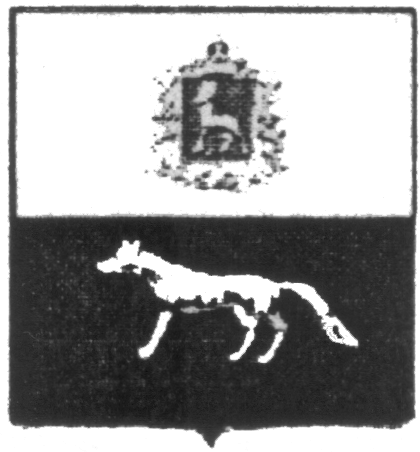 П О С Т А Н О В Л Е Н И Е       От 08.10.2018 г. №43О внесении изменений в Приложение к постановлению администрации городского поселения Суходол муниципального района Сергиевский № 62 от 31.12.2015г. «Об утверждении муниципальной программы «Реконструкция, ремонт и укрепление материально-технической базы учреждений городского поселения Суходол муниципального района Сергиевский» на 2016-2018гг.В соответствии с Федеральным законом от 06.10.2003 № 131-ФЗ «Об общих принципах организации местного самоуправления в Российской Федерации» и Уставом городского поселения Суходол, в целях уточнения объемов финансирования проводимых программных мероприятий, Администрация городского поселения Суходол муниципального района Сергиевский  ПОСТАНОВЛЯЕТ:        1.Внести изменения в Приложение к постановлению Администрации городского поселения Суходол муниципального района Сергиевский № 62 от 31.12.2015г. «Об утверждении муниципальной программы «Реконструкция, ремонт и укрепление материально-технической базы учреждений городского поселения Суходол муниципального района Сергиевский» на 2016-2018гг. (далее - Программа) следующего содержания:        1.1.В Паспорте Программы позицию «Объемы и источники финансирования программных мероприятий» изложить в следующей редакции:     Объем   финансирования, необходимый для реализации  мероприятий  Программы составит 1471,13771 тыс.рублей, в том числе по годам:- за счет средств местного бюджета – 1471,13771 тыс.рублей.2016 год – 311,60000 тыс.руб.,2017 год – 448,85893 тыс.руб.,2018 год – 710,67878 тыс.руб.        1.2. Раздел Программы 4 «Перечень программных мероприятий» изложить в следующей редакции:          1.3.В разделе программы 5 «Обоснование ресурсного обеспечения Программы» изложить в следующей редакции:  Объем   финансирования, необходимый для реализации  мероприятий  Программы  составит  1471,13771 тыс. рублей, в том числе по годам:	- на 2016 год – 311,60000 тыс. рублей;	- на 2017 год – 448,85893 тыс. рублей;	- на 2018 год – 710,67878 тыс. рублей        2.Опубликовать настоящее Постановление в газете «Сергиевский вестник».         3.Настоящее Постановление вступает в силу со дня его официального опубликования.	Глава городского поселения Суходол муниципального района Сергиевский                                       Сапрыкин В.В.№ п/пНаименование мероприятияПланируемый объем финансирования, тыс. рублейПланируемый объем финансирования, тыс. рублейПланируемый объем финансирования, тыс. рублейИсполнитель мероприятия№ п/пНаименование мероприятия2016201720181Техническое обслуживание газового оборудования перед началом отопительного сезона0,000,000,00 Администрация городского поселения Суходол2Техническое обслуживание инженерных коммуникаций (поселения с центральным отоплением)111,6000059,93208120,46808Администрация городского поселения Суходол3Приобретение основных средств200,00000357,56800178,81385Администрация городского поселения Суходол4Ремонт и укрепление материально-технической базы учреждений0,000,000,00Администрация городского поселения Суходол5Техническое обслуживание пожарной сигнализации0,0030,8788530,87885Администрация городского поселения Суходол6Прочие мероприятия0,000,4800022,95000Администрация городского поселения СуходолВсего:Всего:311,60000448,85893710,67878